ESSER Y3 Form: Proposed ChangesCollect Maintenance of Equity separately, at a later date (August 15)Remove 2.2ba (direct SEA expenditures in prior reporting period)Revise 2.1b (total expenditures in prior reporting period) from: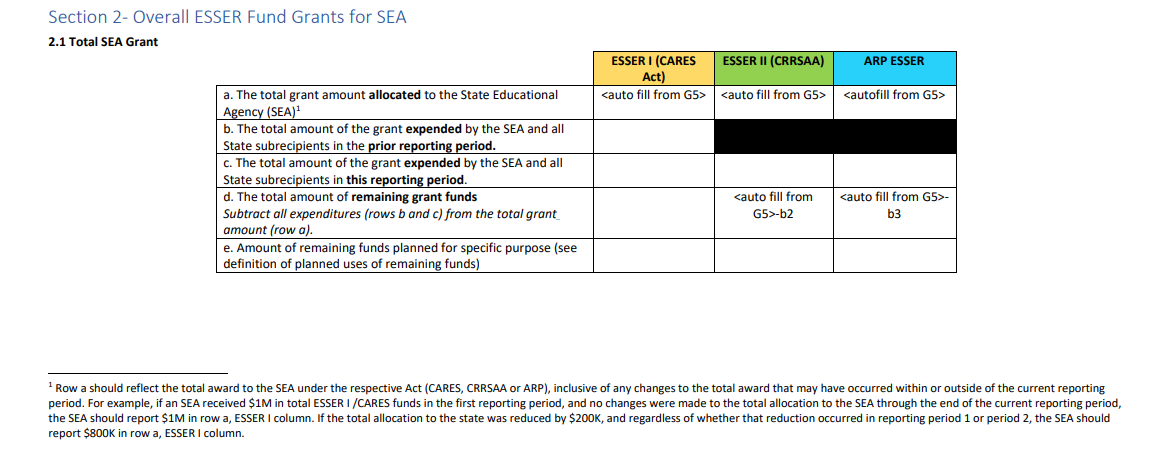 to collect expenditures in prior reporting periods (plural), for CARES, CRRSA and ARP ESSER.Revise 2.4b, 2.4d – Total ESSER I SEA Reserve Expenditures in Prior Reporting PeriodsRevise 2.5b, 2.5d to include collection on prior year expenditures of CRRSA fundsRevise 2.6b, 2.6f to include collection on prior year expenditures of ARP ESSER fundsRevise 3.b3 to Total ESSER I Expenditures in Prior Reporting Periods (plural)Revise 3.b4 and 3.b5 to include collection on prior year expenditures of CRRSA, ARP funds respectively